ぱあとなあ熊本１２月研修会お知らせ拝啓　　会員のみなさまにはますますご清祥のこととお慶び申し上げます。　　今回は、講師に森枝弁護士をお招きし、皆さんが悩まれることの多い相続について学びたいと思っています。貴重な機会ですので、事前に質問を募集いたします。つきましては、以下の参加申込書に質問事項をご記入の上、皆様ふるってご参加くださいますようご案内申し上げます。敬具記日　時：　２０１８年１２月８日　　１３：３０～１６：４５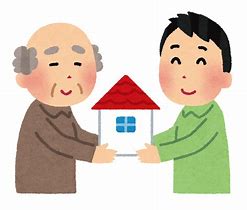 場　所：　九州ルーテル学院大学　エカード会館（熊本市中央区黒髪３-１２-１６）講　師：　宮田総合法律事務所　弁護士　森枝大輔氏内　容：　受付　１３：００～　　　　　　　　　　　　　　　　　　　　　　　1、相続の基本　　　　　　　　　　　　　　　　　　　　　　１３：３０～１５：００法定相続及び法定相続分の基本的な考え方　　遺産分割（遺産分割協議、遺言、相続放棄　他）　　　　　　　　　　　　　　　　　　　　　休憩　　　　　　　　　　　　　　　　１５：００～１５：１０2、相続等に関する事例を通して学ぶ　          １５：１０～１６：１０3、会員後見事務相談会　　　　　　　　　　　　      １６：１０～１６：４５研修単位：　研修単位　生涯研修制度独自の研修２．５時間　※新生涯研修制度では、生涯研修　　　　　　　  　制度独自の研修・実績の「社会福祉士会が行う研修で認定社会福祉士制度の認証を受けていない研修の参加」として１５時間で１単位となります。申し込み方法：FAX又はメールで事務局へ送信　　　　　　　FAX番号　０９６－２８５－７７６２　　　　　　　メール　　kumacsw@lime.plala.or.jp(※件名に「ぱあとなあ１２月研修」と入力の上、参加申込書を添付して送信してください。　　　　　※ホームページの研修会参加申込みフォームからもお申込み可能です。　　　　　　　　　　　　　申し込み締め切り：２０１８年１１月３０日（金）　　　　　　　　　　　　　　　　以上１２月研修会参加申込書質問事項のご記入をお願いします。氏名会員番号連絡先所属ブロック